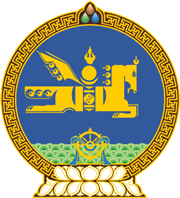 МОНГОЛ УЛСЫН ХУУЛЬ2021 оны 07 сарын 02 өдөр                                                                  Төрийн ордон, Улаанбаатар хот   ЭРҮҮГИЙН ХУУЛЬД ӨӨРЧЛӨЛТ  ОРУУЛАХ ТУХАЙ	1 дүгээр зүйл.2015 оны 12 дугаар сарын 3-ны өдөр баталсан Эрүүгийн хуулийн 6.14 дүгээр зүйлийн гарчгийг “Өршөөл, уучлал үзүүлэх” гэж, мөн зүйлийн  1 дэх хэсгийн “чөлөөлж болно” гэснийг “чөлөөлөх, эсхүл хорихоос өөр төрлийн ялаар дүйцүүлэн сольж болно” гэж өөрчилсүгэй. 	2 дугаар зүйл.Энэ хуулийг Өршөөл үзүүлэх тухай хууль хүчин төгөлдөр болсон өдрөөс эхлэн дагаж мөрдөнө.		МОНГОЛ УЛСЫН 		ИХ ХУРЛЫН ДАРГА				Г.ЗАНДАНШАТАР